6to. Año Electromecánica, Electrónica y Ciencias NaturalesTRABAJO PRACTICO Nº 3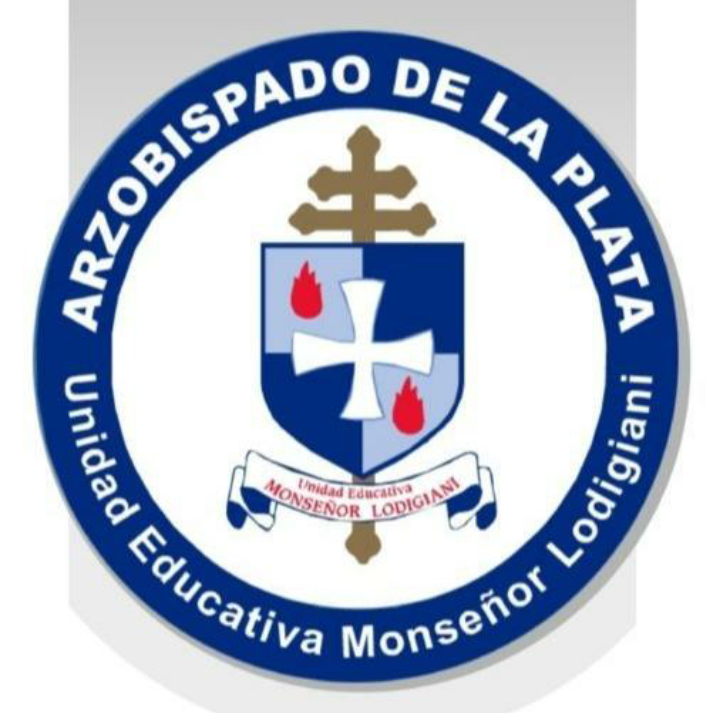 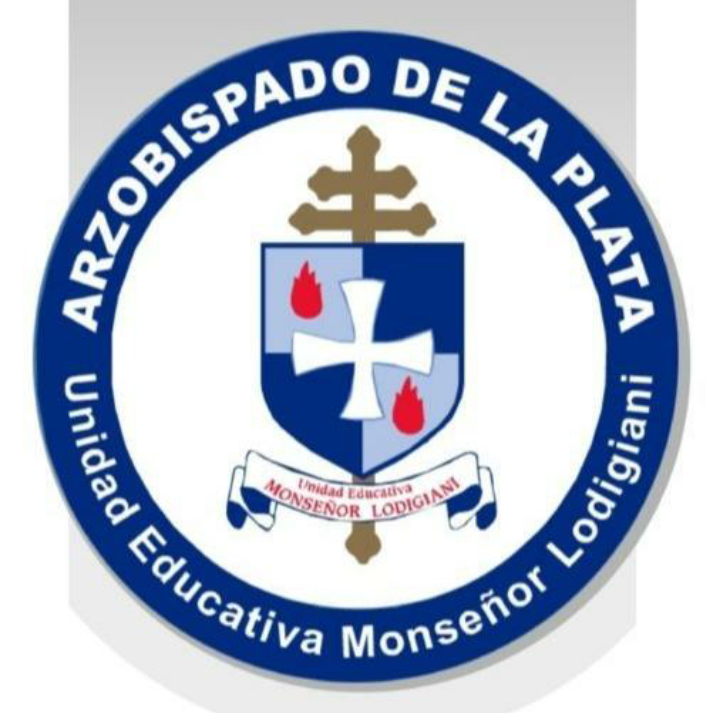 LAS MATEMATICAS SON PARA SIEMPRECharla organizada por TEDx RíodelaPlataOrador: Eduardo Saenz de CabezónAutora de la guía: Clarisa MontenegroProfesor del Curso: Hugo O. InsaurraldeLuego de ver el material audiovisual consistente en una charla ofrecida por Eduardo Sáenz de Cabezón Irigaray, matemático, profesor de Lenguajes y Sistemas Informáticos de la Universidad de La Rioja (España) desde 2001, y reconocido especialista en monólogos científicos, responder el siguiente cuestionario:CUESTIONARIO*) En relación directa con el material audiovisual ¿Cuál es la pregunta que usa el orador para comenzar la charla?¿Qué posturas menciona que toman los matemáticos para responderla?¿Cuál es la postura que toma el Orador frente a esa pregunta?Según el narrador ¿para qué sirven las ciencias?¿Qué diferencia hay entre conjetura y teorema?¿Qué piensas que significa el título de la charla?Explica con tus palabras lo que quiere decir el orador con su consejo final*) Para pensar en otras cuestiones que vayan más allá del contenido de la charla ¿Sobre qué cosas te hizo reflexionar la charla?¿Alguna vez te preguntaste que qué sirve la matemática?  ¿Qué pensás ahora?¿Qué pasa con las hipótesis que no se pueden comprobar?PAUTAS PARA LA CONFECCION DEL TRABAJO PRACTICOEl T.P. deberá contar de una carátula de presentación (Ver modelo adjunto)El trabajo deberá ser de tipo individual El trabajo podrá estar escrito en computadora o en manuscrito, con letra prolija Deberá procurarse a la hora de la redacción de las respuesta y conclusiones finales que las mismas sean producto de una actividad personal, individual y auténtica de cada alumnoLa nota obtenida por la presentación de los T.P. con contenido audiovisual se sumará a las distintas notas obtenidas en las diferentes actividades propuestas para cada trimestre, por lo que deberá dársele a los mismos igual carácter que al resto de las actividades específicas de la materia.                                                                                                              Hugo O. Insaurralde                                                                                                          Profesor de MatemáticaLas matematicas son para siempre | Eduardo Saenz de Cabezon | TEDxRiodelaPlataTRABAJO PRACTICO Nº 3LAS MATEMATICAS SON PARA SIEMPREMATERIA:ALUMNO: CURSO:MODALIDAD:PROFESOR: